DODATEKČ.1k licenční smlouvě ze dne 14.3.2018 mezi níže uvedenými smluvními stranamiIRESOFT s.r.o.se sídlem Cejl 37/62, Brno, 602 00 IČ: 26297850zapsaná v obchodním rejstříku vedeném Krajským soudem v Brně, oddíl C, vložka 42453 zastoupena: Ing. Jiří Halousek, MBA, jednatelna straně jedné jako autoraMěstské středisko sociálních služeb OÁZA Nové Město nad Metujíse sídlem T. G. Masaryka 1424, Nové Město nad Metují, 549 O IIČ: 62730631zastoupena: Mgr. Jana Balcarová, ředitelka na straně druhé jako nabyvatelTímto dodatkem se mění a doplňuje licenční smlouva následovně:Příloha č. 1 nově zní:LICENCE A VÝŠE ODMĚNY AUTORALicence pro zařízení: Městské středisko sociálních služeb OÁZA Nové Město nad Metují, T. G. Masaryka 1424, Nové Město nad Metují, 5490IUložiště dat:Ceník rozšíření - dle skutečného využití:Platební podmínky:Odměna za poskytnutí licence bude účtována vždy za pololetí, a to vždy nejpozději do posledního dne prvního měsíce příslušného pololetí. V případě uzavření smlouvy během pololeti bude odměna za poskytnutí licence účtována za zbývající část příslušného pololetí, počínaje prvním měsícem následujícím po provedení instalační podpory, a to vždy nejpozději do posledního dne tohoto měsíce. Za den uskutečnění zdanitelného plnění se považuje den vystavení daňového dokladu.Odměna za instalační podporu bude vyúčtována na samostatném daňovém dokladu. Za den uskutečnění zdanitelného plnění se považuje den dokončení instalační podpory.V případě, že dojde k navýšení velikosti úložiště dat,je nabyvatel povinen hradit odměnu za nově přidělený 1 GB úložiště od prvního dne měsíce následujícího po dni navýšení; toto dodatečné navýšení odměny bude autorem vyúčtováno daňovým dokladem vystaveným ke dni navýšení, přičemž bude účtována odměna za dobu od prvního dne měsíce následujícího po dni navýšení do konce posledně autorem již vyúčtovaného období. Za den uskutečnění zdanitelného plnění se považuje den navýšení.Daň z přidané hodnoty bude účtována dle platných právních předpisů.Příloha č. 2 nově zní:SPECIFIKACE POČÍTAČOVÉHO PROGRAMUPočítačový program CYGNUS® 2 ve variantě Pobytová péče je určen pro pobytové a ambulantní poskytovatele sociálních služeb. Slouží především k evidenci klientů a žadatelů nabyvatele a svojí funkčností pokrývá zejména následující oblasti: smlouvy a výpočet úhrad, tvorba dokumentů, přehled přítomnosti a výběr variant, vyúčtování klientu vč. vedení pokladen, výplatnice dť1chodů ČSSZ. fakultativní služby, doplatky za léky, finanční a hmotná depozita. záznamy péče, individuální plány a jejich hodnocení, formuláře sociální a ošetřovatelské dokumentace, tvorba plánů péče v souladu s přílohou č. 2 vyhlášky 505/2006 Sb., evidence zrealizované sociální a ošetřovatelské péče, tvorba ošetřovatelských plánů dle taxonomie NANDA, evidence a tisk poukazit ORP, vykazování výkonů odbornosti 913 dle datového rozhraní VZP, odesílání dávek na portály pojišťoven vč. vytvoření faktur a pruvodních listů, opravné dávky, ordinace a objednávky léků, objednávky inkontinenčních pomůcek na základě nabídky sortimentu dodavatelů, přehledy a statistiky, podklady pro vykazování statistických dat na MPSV. Program umož11uje vedení dokumentace ošetřovatelské péče v elektronické podobě v souladu s platnou legislativou a splňuje veškeré k tomu stanovené podmínky podle zákona č. 372/2011 Sb., o zdravotních službách, ve znění pozdějších předpisů a vyhlášky č. 98/2012 Sb. Program dále umožňuje evidenci zaměstnanců, tvorbu rozpisů služeb zaměstnanců, zpracování docházkových výkazů, exporty podkladů do vybraných mzdových programů, hodnocení a vzdělávání zaměstnanců. Program umožňuje napojeni na externí hardwarové zařízení dodané autorem, zejména pak přenosné terminály a minitern1inály na čárový kód, čtečky podpisových karet, podpisové klíčenky, docházkové čtečky a další.Počítačový program CYGNUS®2 ve variantě Terénní péče je určen pro poskytovatele domácí péče. Slouží především k evidenci klientů nabyvatele a svojí funkčností pokrývá zejména následující oblasti: evidence a tisk poukazů DP, plánování terénů, realizace ošetřovatelské péče, vykazování výkonů odborností 902, 925 nebo 926 dle datového rozhraní VZP, odesílání dávek na portály pojišťoven vč. vytvoření faktur a průvodních listu, opravné dávky, přehledy a statistiky. Program dále wnožňuje evidenci zaměstnanců, tvorbu rozpisů služeb zaměstnanců, zpracování docházkových výkazů, exporty podkladů do vybraných mzdových programů, hodnocení a vzdělávání zaměstnanců. Program umožňuje napojení na externí hardwarové zařízení dodané autorem, zejména docházkové čtečky.Modul Stravovací provoz umožňuje zejména evidenci receptur, tvorbu jídelních lístků vč. rozboru strávníků, tvorbu a odpis výdejek potravin ze skladu, evidenci skutečné spotřeby a stravovacích norem, objednávky jídel zaměstnanců a cizích strávníků, sledování nutričních hodnot. Program umožňuje napojení na externí hardwarové zařízení dodané autorem, zejména stravovací systém. Tento modul rovněž zahrnuje veškerou funkčnost modulu Sklady.Modul Sklady umožňuje zejména evidenci skladů a jejich položek metodou pruměrných cen, tvorbu příjemek a výdejek, tisk inventur a uzávěrek, evidenci osobních ochranných pomůcek zaměstnanců.Modul Řízení organizace umožr"tuje zejména odesílat oznámení a sdílet dokumenty v rámci systému vč. možnosti zobrazení informací o přečtení jednotlivými uživateli.Modul Rozhraní APi umožňuje zejména zpřístupnit vybraná data počítačového programu pomocí APT rozhraní bez nutnosti využívat klientskou aplikaci. Toto rozhraní je připravováno na míru dle požadavků nabyvatele na základě samostatné nabídky.K vybraným agendám počítačového programu je možné přistupovat rovněž pomocí vzdálené aplikace přes webové rozhraní na adrese www.mujcygnus.cz, na které jsou také uvedeny funkcionality a podmínky užívání tohoto rozhraní.Tento výčet je pouze rámcový a aktuální ke dni podpisu smlouvy, může se v čase měnit vlivem aktualizací programu nebo změny právní úpravy. Pro plnou funkcionalitu některých oblastí může být nezbytné pořízení dalších produktů či služeb a může být také vyžadována součinnost třetích stran.Minimální požadavky pro provoz klientské aplikace:PC s operačním systémem Windows, který je podporován výrobcem v rozsahu rozšířené podpory, v 32-bitové nebo 64-bitové verzi, přičemž operační systém musí být udržován aktualizovaný vč. instalace nejnovějšího Servicc PackOperační paměť minimálně 4 GB RAMRozlišení obrazovky minimálně l 280x768 pixelů při velikosti textu I 00 % v operačním systému Windows Nainstalovaný Microsoft .NET Framework nejnovější verze vč. aktualizacíPro instalaci klientské aplikace je požadován administrátorský přístupStabilní připojení k internetu s vyhrazeným pásmem o rychlosti minimálně 2 Mb/s download, I Mb/s upload a maximálnč 100ms odezvou. Bez připojení k internetu nelze aplikaci využívat.Tento dodatek nabývá účinnosti dnem 1. 10. 2020.Smluvní strany výslovně sjednávají, že podléhá-li tento dodatek či licenční smlouva uveřejnění v registru smluv dle zákona č. 340/2015 Sb., o zvláštních podmínkách účinnosti některých smluv, uveřejňování těchto smluv a o registru smluv (zákon o registru smluv), v platném znění, je nabyvatel povinen zajistit uveřejnění tohoto dodatku, licenční smlouvy i všech případných dřívějších dodatků k licenční smlouvě, přičemž odpovídá za to, že k uveřejnění dojde bezodkladně, nejpozději však do 30 dnů, od uzavření tohoto dodatku. Možnost autora dodatky i licenční smlouvu dle svého uvážení uveřejnit v registru smluv tím není dotčena.V Brně dne 23.9.2020Ing. Jiří Halousek, MBA, jednatelza IRESOFT s.r.o. autorMgr. Jana Balcarová, ředitelkaza Městské středisko sociálních služeb OÁZA Nové Město nad Metujínabyvatel3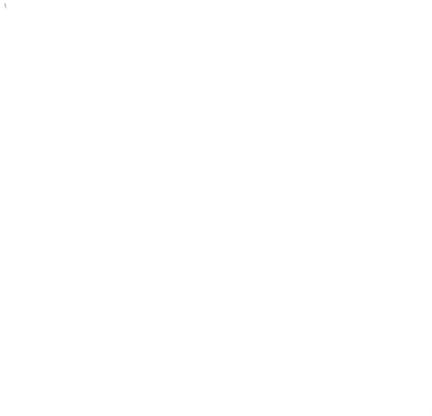 LicenceLimitOdměna bez DPH za 1 kalendářní měsícPobytová péčeI 00 kliento-služeb7377 KčZákladní velikostOdměna bez DPH za 1 kalendářní měsícI GBZahrnuto v ceně licencePoložkaOdměna bez DPH za I kalendářní měsícÚložiště dat215 Kč/započatý I GB